С 14 февраля по 6 марта 2022 года учащиеся ГБОУ СОШ с. Шламка Челно-Вершинского района Самарской области принимали активное участие в акции #Урокцифры. Проект «Урок цифры» - это серия необычных уроков программирования и обучения цифровым навыкам, которые улучшают образовательный эффект за счёт нескольких уроков на протяжении учебного года. Данная акция была посвящена теме «Цифровое искусство: музыка и ИТ». На уроке ученики узнали, способен ли искусственный интеллект сочинять музыку? Как работают современные музыкальные сервисы? Как алгоритмы рекомендуют треки? Может ли компьютер понимать музыку? Знакомству с этим и был посвящен этот урок.В IT-лабораториях по всему миру ведутся разработки искусственного интеллекта для самых разных сфер жизни, в том числе для работы с большими объемами данных. Например, с музыкой. Главная сложность в том, что компьютер должен услышать песню, узнать её и предложить другие, исходя из твоих музыкальных интересов в режиме реального времени, то есть в течение нескольких секунд. А значит, простые алгоритмы уже давно ушли в прошлое, уступая место самым прогрессивным и интересным решениям. И, как продолжение IT-инноваций в музыке, - это самостоятельное «сочинение». Но как запрограммировать творчество? На уроке дети познакомились со специалистом IT-лаборатории и группой стажеров, задача которых - научить Робота слышать песни и  узнавать их, а на основе полученных данных находить для пользователей те музыкальные композиции, которые им, скорее всего, понравятся.  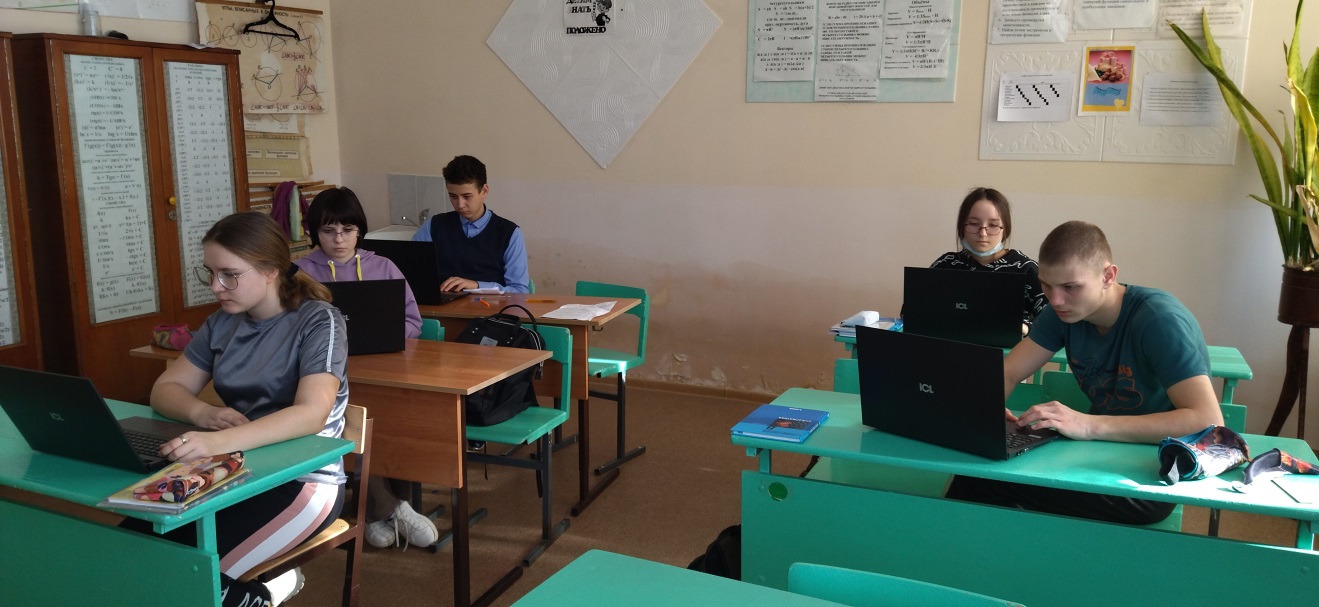 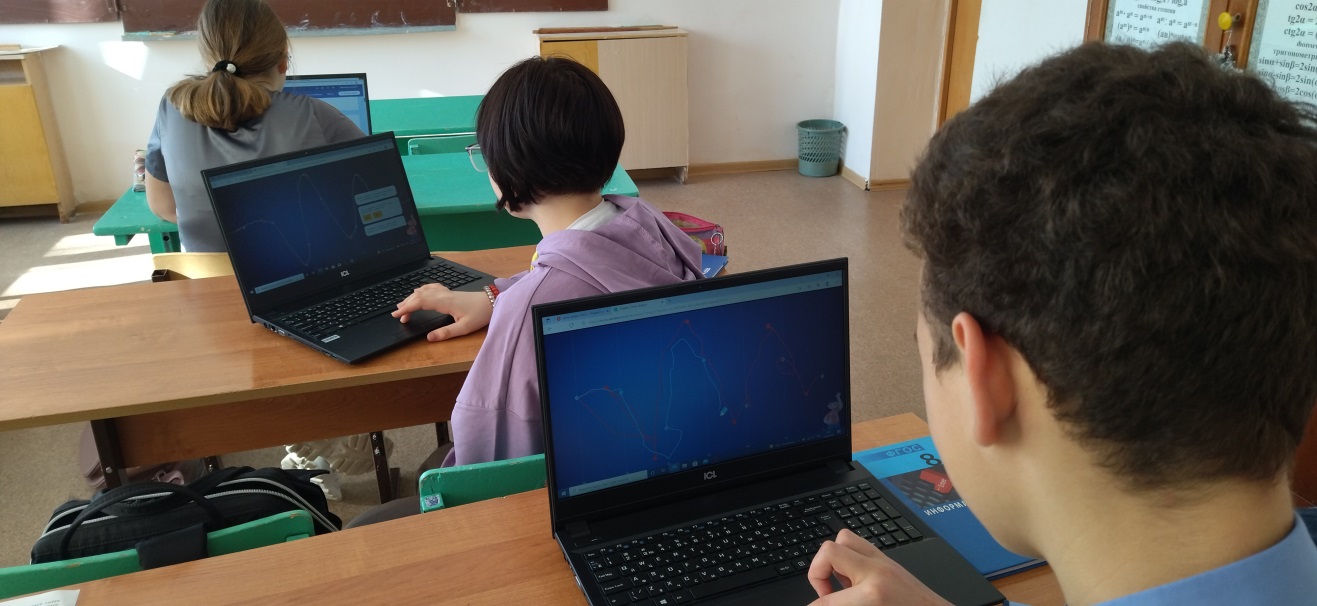 